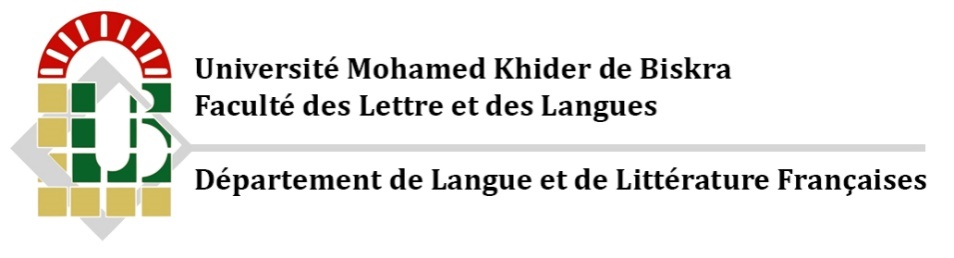 Emploi du temps de la Deuxième année LMDGroupe 1Emploi du temps de la Deuxième année LMDGroupe 2Emploi du temps de la Deuxième année LMDGroupe 3Emploi du temps de la Deuxième année LMDGroupe 48h00-9h309h40-11h1011h20-12h5013h10-14h4014h50-16h2016h30-18h00DimancheLittérature de la langue d'étudeSoltani FeyrouzSalle 19Compréhension et expression oraleZerari SihamSalle 19Grammaire de la langue d'étudeIbabar AmelSalle 19LundiCultures et civilisations de la langueGhemri KhedidjaSalle 19Compréhension et expression oraleZerari SihamSalle 19Compréhension et expression écriteSaouli SoniaSalle 19Grammaire de la langue d'étudeIbabar AmelSalle 21MardiInitiation à la traductionHasni FadilaSalle 20Compréhension et expression écriteSaouli SoniaSalle 19MercrediLangue étrangèreBounebe SelsabilSalle 35Techniques du travail universitaireChellouai KamelSalle 19Etude de textesBenaissa LazharSalle 19JeudiTechniques du travail universitaireChellouai KamelSalle 19Introduction à la linguistiqueHaddouche OuridaSalle 19Phonétique corrective et articulatoireHaddad MeryemLab. Phonétique 18h00-9h309h40-11h1011h20-12h5013h10-14h4014h50-16h2016h30-18h00DimancheInitiation à la traductionHasni FadilaSalle 20Compréhension et expression oraleKethiri BrahimSalle 20Introduction à la linguistiqueRahmani KhadidjaSalle 20LundiGrammaire de la langue d'étudeBenazouz NadjibaSalle 20Cultures et civilisations de la langueSaouli YasmineSalle 20Compréhension et expression oraleKethiri BrahimSalle 20MardiGrammaire de la langue d'étudeBenazouz NadjibaSalle 20Techniques du travail universitaireGhiaba SouadSalle 22MercrediLangue étrangèreBounebe SelsabilSalle 22Etude de textesBenaissa LazharSalle 20Littérature de la langue d'étudeSoltani FeyrouzSalle 20Compréhension et expression écriteChellouai KamelSalle 20JeudiCompréhension et expression écriteChellouai KamelSalle 20Techniques du travail universitaireGhiaba SouadSalle 20Phonétique corrective et articulatoireHaddad MeryemLab. Phonétique 18h00-9h309h40-11h1011h20-12h5013h10-14h4014h50-16h2016h30-18h00DimancheGrammaire de la langue d'étudeAouadi LemyaSalle 21Phonétique corrective et articulatoireZerari SihamLabo Phonétique 4Compréhension et expression écriteHadj-Attou Fatma Z.Salle 21Littérature de la langue d'étudeSoltani FirouzSalle 21LundiCompréhension et expression écriteHadj-Attou Fatma Z.Salle 21Cultures et civilisations de la langueDakhia MounirSalle 21Grammaire de la langue d'étudeAouadi LemyaSalle 21MardiTechniques du travail universitaireGhiaba SouadSalle 22Etude de textesBenaissa LazharSalle 21Initiation à la traductionHasni FadilaSalle 21MercrediCompréhension et expression oraleGueddida FeyrouzSalle 20Compréhension et expression oraleGueddida FeyrouzSalle 21JeudiTechniques du travail universitaireGhiaba SouadSalle 21Introduction à la linguistiqueHammi ChafiaSalle 21Langue étrangèreMahboub HanineSalle 228h00-9h309h40-11h1011h20-12h5013h10-14h4014h50-16h2016h30-18h00DimancheCompréhension et expression oraleIbabar AmelSalle 22Compréhension et expression écriteHadj-Attou Fatma Z.Salle 22Grammaire de la langue d'étudeRezgui MouniraSalle 34LundiCompréhension et expression écriteHadj-Attou Fatma Z.Salle 22Compréhension et expression oraleIbabar AmelSalle 22Grammaire de la langue d'étudeRezgui MouniraSalle 22MardiCultures et civilisations de la langueSaouli ZinebSalle 22Phonétique corrective et articulatoire Refrafi SorayaLabo phonétique 4Techniques du travail universitaireGhiaba SouadSalle  22MercrediLittérature de la langue d'étudeSoltani FeyrouzSalle 22Etude de textesBenaissa LazharSalle 22Introduction à la linguistiqueHammi ChafiaSalle 22JeudiInitiation à la traductionKhider SalimSalle 22Langue étrangère…Salle 22Techniques du travail universitaireGhiaba SouadSalle 22